QUOI FAIRE AVEC DES PARTICIPANTS DIFFICILES!Voici quelques trucs pour faire face aux participants plus difficiles à animer :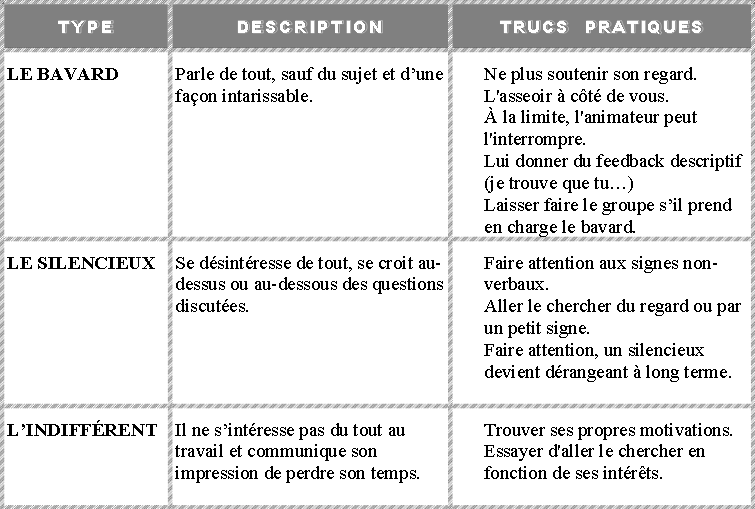 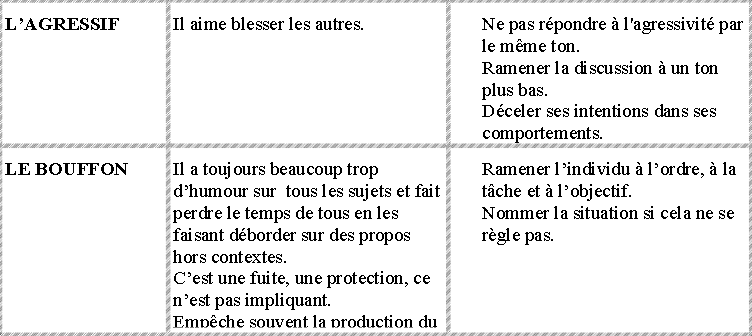 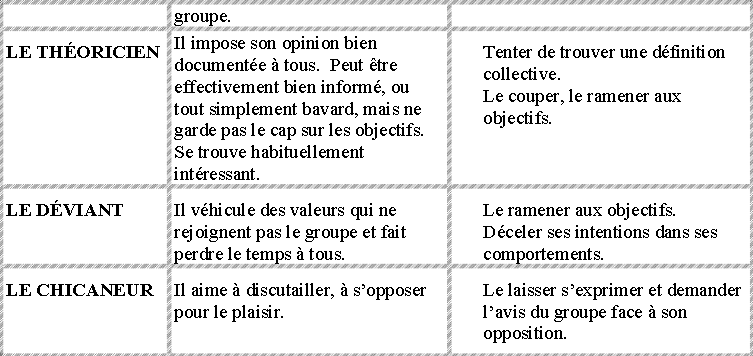 